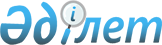 О плане мероприятий акима Акмолинской области по реализации Программы Правительства Республики Казахстан на 2003-2006 годы
					
			Утративший силу
			
			
		
					Решение Акима Акмолинской области от 19 сентября 2003 года N 32. Зарегистрированно Управлением юстиции Акмолинской области 7 ноября 2003 года N 2096. Утратило силу решением Акмолинской области от 14 сентября 2009 года № 17

      Сноска. Утратило силу решением Акмолинской области от 14 сентября 2009 года № 17.

      В соответствии с Указом Президента Республики Казахстан от 15 августа 2003 года N 1165 "О дальнейших мерах по реализации Стратегии развития Казахстана до 2030 года", во исполнение пункта 4  Постановления Правительства Республики Казахстан от 5 сентября 2003 года N 903 аким области решил: 

      1. Утвердить План мероприятий акима Акмолинской области по реализации Программы Правительства Республики Казахстан на 2003-2006 годы. (Приложение 1). 

      2. Акимам районов и городов Кокшетау, Степногорск, руководителям областных департаментов и управлений (по согласованию) ежеквартально, не позднее 2 числа месяца, следующего за отчетным кварталом, представлять в департамент экономики и бюджетного планирования Акмолинской области аналитическую информацию о ходе реализации Программы Правительства Республики Казахстан на 2003-2006 годы на основе выполнения Плана мероприятий акима Акмолинской области. <*> 

      Сноска. Пункт 2 изменен - решением акима Акмолинской области от 28 сентября 2005 года N 20 

      3. Контроль за исполнением данного решения возложить на заместителя акима области Нургалиева А.К. <*> 

      Сноска. Пункт 3 в новой редакции - решением акима Акмолинской области от 28 сентября 2005 года N 20        Аким области 

Приложение 1

Утверждено решением акима области

"О плане мероприятий акима Акмолинской

области по реализации Программы

Правительства Республики Казахстан на

2003-2006 годы" от 19 сентября 2003 г. N 32План мероприятий акима Акмолинской области по реализации Программы Правительства Республики Казахстан на 2003-2006 годы      Сноска. Приложение 1 в новой редакции - решением акима Акмолинской области от 28 сентября 2005 года N 20 
					© 2012. РГП на ПХВ «Институт законодательства и правовой информации Республики Казахстан» Министерства юстиции Республики Казахстан
				N№ п/пМероприятиеФорма завершенияОтветственные заисполнениеСрок реализации (исполнения)1. Региональная политика1. Региональная политика1. Региональная политика1. Региональная политика1. Региональная политика1.1. Региональное развитие1.1. Региональное развитие1.1. Региональное развитие1.1. Региональное развитие1.1. Региональное развитие1.1.1.Принять участие в разработке Стратегии территориального развития Республики Казахстан до 2015 годаПредложения в Министерство экономики и

бюджетного планирования Республики КазахстанЗаинтересованные областные департаменты и управления2005 год2. Индустриально-инновационная политика 2. Индустриально-инновационная политика 2. Индустриально-инновационная политика 2. Индустриально-инновационная политика 2. Индустриально-инновационная политика 2.1.Реализация плана мероприятий Программы индустриально-инновационного развития Акмолинской области на 2004-2006 годыОтчет в акимат областиДепартамент предпринимательства и промышленности, акимы районов и городов2004-2006 годы2.1. Электроэнергетика и угольная промышленность2.1. Электроэнергетика и угольная промышленность2.1. Электроэнергетика и угольная промышленность2.1. Электроэнергетика и угольная промышленность2.1. Электроэнергетика и угольная промышленность2.1.1.Принять участие в разработке Программы по энергосбережению на 2006-2016 

годы  

(I этап - 2006-2008 годы)Предложения в Министерство энергетики и минеральных ресурсов Республики КазахстанДепартамент предпринимательства и промышленности совместно с другими департаментамиIV квартал 2005 года2.2. Строительство2.2. Строительство2.2. Строительство2.2. Строительство2.2. Строительство2.2.1.Реализация плана мероприятий Программы развития жилищного строительства Акмолинской области на 2005-2007 годыОтчет в акимат областиДепартамент архитектуры, градостроительства и строительства, акимы районов и городов2005-2007 годы2.2.2.Реализация плана мероприятий Программы развития промышленности строительных материалов, изделий и конструкций в Акмолинской 

области на 2005-2014 годыОтчет в акимат областиДепартаменты  предпринимательства и промышленности, архитектуры, градо-строительства и строительства, акимы районов и городов2005-2007 годы2.2.3.Обеспечить в 2005-2007 годах ввод по всем источникам финансирования 341,1 тыс. кв. метров жильяОтчет в акимат областиДепартамент архитектуры, градостроительства и строительства, акимы районов и городовЕжемесячно 20 числа2.3. Малый и средний бизнес2.3. Малый и средний бизнес2.3. Малый и средний бизнес2.3. Малый и средний бизнес2.3. Малый и средний бизнес2.3.1.Проведение "Круглых столов" с предпринимателями с участием контрольно-надзорных, регистрирующих и иных государственных органов, общественных объединенийОтчет в акимат областиДепартамент предпринимательства и промышленности, областной, районные и городские акиматы1 раз в 

полугодие2.3.2.Ежегодно предусматривать в областном бюджете средства на финансовую поддержку субъектов малого предпринимательстваРешение маслихатаДепартамент экономики и бюджетного планирования, департамент предпринимательства и промышленности2004-2006 годы2.3.3.Выпуск сборника законодательных и нормативно-правовых актов, 

регулирующих предпринимательскую деятельностьДепартамент предпринимательства и промышленности1 раз в год2.3.4.Подготовка и переподготовка специалистов для сферы малого бизнеса, особенно сельскохозяйственных и перерабатывающих предприятий, на базе учреждений профессионального образования и профессиональную подготовку безработных в соответствии с потребностями рынка труда Информация в акимат области Департамент образования, департамент координации занятости и социальных программ,департамент сельского хозяйства, акимы районов и городов 2004-2006 годы 2.3.5. Реализация плана мероприятий Программы развития и поддержки малого предпринимательства в Акмолинской области на 2003-2005 годы Отчет в акимат области Департамент предпринимательства и промышленности, акимы районов и городов 2003-2005 годы 3. Аграрная политика 3. Аграрная политика 3. Аграрная политика 3. Аграрная политика 3. Аграрная политика 3.1. Реализация плана мероприятий агропродовольственной Программы Акмолинской области на 2003-2005 годы Отчет в акимат области Департамент сельского хозяйства,акимы районов 2003-2005 годы 3.2. Реализация плана мероприятий Программы развития сельских территорий Акмолинской области на 2004-2006 годы Отчет в акимат области Департамент сельского хозяйства, акимы 

районов 2004-2006 годы 3.3. Разработать Программу по рациональному использованию земель сельскохозяйственного назначения на 2006-2007 годы Проект Программы для утверждения на сессии областного маслихата Управление земельных отношений, акимы 

районов IV квартал 2005 года 3.4. Развивать племенное дело и элитное семеноводство Информация в акимат области Департамент сельского хозяйства, акимы 

районов  I квартал ежегодно 3.5. Увеличить объемы лизинговых средств для более полного обеспечения сельхозтоваропроизводителей сельскохозяйственной техникой Информация в акимат области Департамент сельского хозяйства, акимы 

районов I квартал ежегодно 3.6. Обеспечить кредитование сельскохозяйственных товаропроизводителей через систему 

сельских кредитных товариществ Информация в акимат области Департамент сельского хозяйства, акимы 

районов I квартал ежегодно 3.7. Открытие заготовительных пунктов по приему сельхозпродукции по сельским округам для обеспечения сырьем предприятий переработки Информация в акимат области Департамент сельского хозяйства, акимы районов и городов 2004-2006 годы 4. Инфраструктурная политика 4. Инфраструктурная политика 4. Инфраструктурная политика 4. Инфраструктурная политика 4. Инфраструктурная политика 4.1. Реализация плана мероприятий Программы по ремонту, строительству и развитию местных автомобильных дорог Акмолинской области на 2005-2007 годы Отчет в акимат области Управление пассажирского транспорта и автомобильных дорог, акимы районов и городов 2005-2007 годы 5. Торговая политика 5. Торговая политика 5. Торговая политика 5. Торговая политика 5. Торговая политика 5.1. Внешняя торговля 5.1. Внешняя торговля 5.1. Внешняя торговля 5.1. Внешняя торговля 5.1. Внешняя торговля 5.1.1. Увеличить объем товарооборота со странами ближнего и дальнего зарубежья  Информация в акимат области Департамент таможенного контроля (по согласованию),  департамент предпринимательства и промышленности, департамент экономики и бюджетного планирования 2005-2006 годы 6. Социальная политика 6. Социальная политика 6. Социальная политика 6. Социальная политика 6. Социальная политика 6.1. Образование 6.1. Образование 6.1. Образование 6.1. Образование 6.1. Образование 6.1.1. Реализация плана мероприятий Программы по капитальному ремонту и материально-техническому оснащению учреждений и объектов образования Акмолинской области на 2005-2007 годы Отчет в акимат области Департамент образования, акимы районов и городов 2005-2007 годы 6.1.2. Разработать Программу развития образования Акмолинской области на 2006-2010 годы Проект Программы для утверждения на сессии областного маслихата Департамент образования, акимы районов и городов IV квартал 2005 года 6.1.3. Обеспечить внедрение стандартов организаций образования всех уровней Приказы департамента образования Департамент образования, районные и городские отделы 

образования  2006 год 6.2. Здравоохранение  6.2. Здравоохранение  6.2. Здравоохранение  6.2. Здравоохранение  6.2. Здравоохранение  6.2.1. Реализация плана мероприятий Программы реформирования и развития здравоохранения Акмолинской области на 2005-2007 годы Отчет в акимат области Департамент здравоохранения, акимы районов и городов 2005-2007 годы 6.2.2.Продолжить восстановление сельских участковых больниц, сельских врачебных амбулаторий, фельдшерских пунктовИнформация в акимат областиДепартамент здравоохранения, акимы районов и городов2003-2006 годы6.2.3.Обеспечить освоение средств, выделенных из республиканского бюджета на 

обеспечение 

детей и подростков, находящихся на диспансерном учете по заболеваниям: железодефицитная анемия, болезни желудочно-кишечного тракта, 

пневмония, хронический бронхит и бронхиальная астма бесплатными лекарственными средствами при амбулаторном лечении, а также 

граждан, 

находящихся на диспансерном учете по заболеваниям: артериальная гипертензия, ишемическая болезнь сердца, хроническая обструктивная болезнь легких, пневмония, язвенные болезни, лекарственными средствами на льготных условиях при амбулаторном леченииОтчет в акимат областиДепартамент здравоохраненияЕжеквартально, начиная с декабря2005 года6.3. Занятость и труд6.3. Занятость и труд6.3. Занятость и труд6.3. Занятость и труд6.3. Занятость и труд6.3.1.Представить предложения по квоте на привлечение иностранной рабочей силыПредложения в Министерство труда и социальной защиты населения Республики КазахстанДепартамент координации занятости и социальных программI квартал ежегодно6.3.2.Изучение изменений структуры спроса и предложения на рынке труда в целях 

регулирования подготовки рабочих и специалистов, осуществлять анализ состояния рынка труда в регионах с целью обмена рабочей силыИнформация в акимат областиДепартамент координации занятости и социальных программ, акимы районов и городов2003-2006 годы6.3.3.Разработать Правила по организации и финансированию производственной практики на предприятиях области (для категории молодежи из числа целевых

групп)Отчет в акимат областиДепартамент координации занятости и социальных программI квартал ежегодно6.3.4.Совершенствовать систему организации общественных работ с учетом придания ей экономической целесообразности, региональной специфики, активизации общественных работ в сельской местностиИнформация в акимат областиДепартамент координации занятости и социальных программ, акимы районов и городов2003-2006 годы6.4. Социальная защита населения6.4. Социальная защита населения6.4. Социальная защита населения6.4. Социальная защита населения6.4. Социальная защита населения6.4.1.Обеспечить снижение количества малообеспеченных граждан в рамках областной Программы по снижению бедности: 2003 год - до 35501чел.,процента бедности - до 4,7; 2004 год - 28401 человек, процент бедности - до 3,8; 2005 год - 22721 человек, процент бедности - до 3.Информация в акимат области Департамент координации занятости и социальных программ, акимы районов и городов 2003-2005 годы 6.4.2.Проработать вопрос обучения детей-инвалидов в государственных учреждениях, ПТЛ, ПТШ и их

трудоустройствоИнформация в акимат области Департамент координации занятости и социальных программ, акимы районов и городовIII квартал ежегодно6.4.3.Проработать вопрос выделения микрокредитов для безработных малообеспеченных семей за счет бюджетных и привлеченных средствОтчет в акимат областиДепартамент координации занятости и социальных программ, акимы районов и городов2003-2006 годы6.4.4.Реализация плана мероприятий региональной Программы реабилитации инвалидов на 2003-2005 годыОтчет в акимат областиДепартамент координации занятости и социальных программ, акимы районов и городов2003-2005 годы6.4.5.Осуществлять мониторинг создания рабочих местИнформация в акимат областиДепартамент координации занятости и социальных программЕжемесячно6.5. Культура6.5. Культура6.5. Культура6.5. Культура6.5. Культура6.5.1.Восстановление сельских клубов и библиотек, провести капитальный ремонт здания областной филармонииИнформация в акимат областиУправление культуры2003-2006 годы6.5.2Произвести ремонт музея им.

М.Габдуллина Героя Советского СоюзаОтчет в акимат областиУправление культуры2004-2005 годы6.5.3.Принять меры по укреплениюматериально-

технической базы учреждений и предприятий культуры и искусства (транспорт, сценические костюмы, музыкальные инструменты, аппаратура)Информация в акимат областиУправление культуры, акимы районов и городов2003-2006 годы6.5.4.Реализация плана мероприятий региональной Программы "Культурное наследие" на 2005-2007 годыОтчет в акимат областиУправление культуры, акимы районов и городов2005-2007 годы6.5.5.Разработать региональную Программу молодежной политики на 2006-2008 годыПроект Программы для утверждения на сессии областного маслихатаДепартамент внутренней политики, акимы районов и городовIV квартал 2005 года6.5.6.Реализация плана мероприятий Программы функционирования и развития языков в Акмолинской области на 2005-2006 годыОтчет в акимат областиУправление по развитию языков, акимы районов и городов2005-2006 годы6.6. Спорт и туризм6.6. Спорт и туризм6.6. Спорт и туризм6.6. Спорт и туризм6.6. Спорт и туризм6.6.1.Разработать Программу развития физической культуры и спорта в Акмолинской области на 2006-2008 годыПроект Программы для утверждения на сессии областного маслихатаУправление физической культуры и спорта,акимы районов и городовIV квартал 2005 года6.6.2.Принять участие в III играх народного спорта на призы Президента Республики Казахстан 2006 годаПриказ по управлениюУправление физической культуры и спортаI квартал 2006 года6.6.3.Обеспечить ежегодное проведение областных комплексных спартакиад - зимней, летней, национальных, народных видов спорта и спортсменов инвалидовПостановление акиматаУправление физической культуры и спорта, акимы районов и городов2005-2006 годы6.6.4.Разработать Программу развития туристской отрасли в Акмолинской области на 2006-2008 годыПроект Программы для утверждения на сессии областного маслихатаДепартамент предпринимательства и промышлен-

ностиIV квартал 2005 года6.6.5.Принять участие в Параолимпийских играх Казахстана 2007 годаПриказ по управлениюУправление физической культуры и спортаIV квартал 2006 года6.7. Демография и миграция6.7. Демография и миграция6.7. Демография и миграция6.7. Демография и миграция6.7. Демография и миграция6.7.1.Создать благоприятные условия для приема и обустройства оралманов-репатриантовИнформацияУправление комитета по миграции (по согласо-

ванию), акимы районов и городов2003-2006 годы7. Охрана окружающей среды и природопользование7. Охрана окружающей среды и природопользование7. Охрана окружающей среды и природопользование7. Охрана окружающей среды и природопользование7. Охрана окружающей среды и природопользование7.1.Разработать региональную Программу "Охрана окружающей среды" на 2005-2007 годыПроект Программы для утверждения на сессии областного маслихатаДепартамент природных ресурсов и регулирования природопользования, акимы районов и городов2005 год7.2 Реализация плана мероприятий региональной Программы "Охрана окружающей среды" на 2005-2007 годыОтчет в акимат областиДепартамент природных ресурсов и регулирования природопользования, акимырайонов и городов2005-2007 годы7.3.Реализация плана мероприятий Программы обеспечения жителей области качественной питьевой водой "Сапалы су" на 2004-2006 годыОтчет в акимат областиДепартамент архитектуры, градостроительства и строительства, акимы районов и городов2004-2006 годы7.4.Улучшить водоснабжение сельских населенных пунктов, 90% населения области обеспечить качественной питьевой водойИнформация в акимат областиДепартаменты природных ресурсов и регулирования природопользования, архитектуры, градостроительства и строительства, государствен-ного санитарно-эпидемиоло-гического надзора,акимы районов и городов2005-2006 годы7.5.Разработка Программы развития Щучинско-Боровской курортной зоны на 2006-2008 годыПредложения в Министерство охраны окружающей среды Республики КазахстанДепартамент природных ресурсов и регулирования природопользования, все заинтересованные департаменты и управления, аким 

Щучинского районаIV квартал 2005 года8. Финансовая и налогово-бюджетная политика8. Финансовая и налогово-бюджетная политика8. Финансовая и налогово-бюджетная политика8. Финансовая и налогово-бюджетная политика8. Финансовая и налогово-бюджетная политика8.1. Налоговая политика8.1. Налоговая политика8.1. Налоговая политика8.1. Налоговая политика8.1. Налоговая политика8.1.1.Проводить работу по совершенствованию взимания акцизов и усилению борьбы с нелегальным оборотом подакцизной продукцииИнформация акиму областиНалоговый комитет (по согласованию), акимы районов и городов2003-2006 годы8.1.2.Продолжить автоматизацию процессов налогового администриро-

ванияВнедрение и эксплуатацияНалоговый комитет (по согласо-

ванию)2003-2006 годы8.2. Бюджетная политика8.2. Бюджетная политика8.2. Бюджетная политика8.2. Бюджетная политика8.2. Бюджетная политика8.2.1.Обеспечить ежегодную разработку Среднесрочного плана социально-экономического развития области на среднесрочный периодРешение областного маслихатаОбластные департа-

менты и управления, акимы районов и городов III квартал ежегодно8.2.2.Принять участие в совершенствовании нормативной правовой базы по вопросам государственных закупокПредложения и замечания к проектам правовых актовДепартамент финансов2003-2006 годы8.2.3. Произвести увеличение заработной платы государственных служащих и работников государственных учреждений на основе уточненного размера базового должностного оклада за счет дополнительных средств, предусмотренных в республиканских бюджетах 2005 и 2007 годахИнформация в министерство экономики и бюджетного планирования Республики Казахстан Департамент экономики и бюджетного планиро-

вания, акимы районов и городовДекабрь 2006 года8.3. Инвестиционная политика8.3. Инвестиционная политика8.3. Инвестиционная политика8.3. Инвестиционная политика8.3. Инвестиционная политика8.3.1Осуществлять мониторинг инвестиционных проектов, финансируемых за счет средств местного бюджетаОтчет в акимат областиДепартамент финансов,департамент экономики и бюджетного планирования, акимы районов и городов2003-2006 годы9. Обеспечение безопасности, укрепление правопорядка и борьба с преступностью9. Обеспечение безопасности, укрепление правопорядка и борьба с преступностью9. Обеспечение безопасности, укрепление правопорядка и борьба с преступностью9. Обеспечение безопасности, укрепление правопорядка и борьба с преступностью9. Обеспечение безопасности, укрепление правопорядка и борьба с преступностью9.1Реализация плана мероприятий региональной Программы по праворазъяснительной работе, формированию правовой культуры, правовому обучению и воспитанию населения на 2005-2007гг.Отчет в акимат областиОтдел государственно-правовой и кадровой работы аппарата акима области, акимы районов и городов2005-2007 годы9.2.Принять дополнительные меры по повышению роли и материально-техническому обеспечению участковых инспекторов полиции органов внутренних делИнформация в акимат областиДепартамент внутренних дел (по согласо-

ванию), акимы районов и городовИюль, декабрь 2003-2006 годы9.3.Реализация плана мероприятий региональной Программы профилактики правонарушений и борьбы с преступностью на 2005-2007 годы Отчет в акимат области Департамент внутренних дел (по согласованию), акимы районов и городов 2005-2007 годы 9.4.Принять участие в разработке Программы борьбы с наркоманией и наркобизнесом в Республики Казахстан на 2006-2008 годыПредложения в Министерство внутренних делДепартамент внутренних дел (по согласо-

ванию)IV квартал 2005 года9.5.Реализация плана мероприятий Программы по борьбе с коррупцией в Акмолинской области на 2003-2005 годыОтчет в акимат областиТеррито-

риальное управление агентства РК по делам государственной службы в Акмолинской области (по согласованию), акимы районов и городов2003-2005 годы